Vadovaudamasi Lietuvos Respublikos vietos savivaldos įstatymo 18 straipsnio 1 dalimi ir atsižvelgdama į Pagėgių Algimanto Mackaus gimnazijos direktoriaus 2021 m. lapkričio 9 d. raštą Nr. 1.11-134 „Dėl pedagoginių darbuotojų etatų skaičiaus padidinimo“, Pagėgių savivaldybės taryba n u s p r e n d ž i a:1.	Pakeisti Pagėgių savivaldybės tarybos 2021 m. rugsėjo 16 d. sprendimu Nr. T-177  „Dėl Pagėgių savivaldybės švietimo įstaigų pedagoginių darbuotojų didžiausio leistino pareigybių skaičiaus 2021–2022 mokslo metais“ patvirtintų etatų skaičių: 1.1. 1 eilutėje vietoje skaičiaus „56,68“ įrašyti skaičių „57,18“ ir ją išdėstyti taip: ";                1.2. eilutėje „Iš viso etatų“ vietoje skaičiaus „140,02“ įrašyti skaičių „140,52“ ir ją išdėstyti taip:
               2. Sprendimą paskelbti Teisės aktų registre ir Pagėgių savivaldybės interneto svetainėje www.pagegiai.lt.Šis sprendimas gali būti skundžiamas Regionų apygardos administracinio teismo Klaipėdos rūmams (Galinio Pylimo g. 9, LT-91230 Klaipėda) Lietuvos Respublikos administracinių bylų teisenos įstatymo nustatyta tvarka per 1 (vieną) mėnesį nuo sprendimo paskelbimo ar įteikimo suinteresuotiems asmenims dienos.Savivaldybės meras				             Vaidas Bendaravičius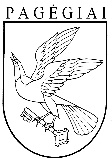 Pagėgių savivaldybės tarybasprendimasDĖL PAGĖGIŲ SAVIVALDYBĖS TARYBOS 2021 M. RUGSĖJO 16 D. SPRENDIMO NR. T-177 „DĖL PAGĖGIŲ SAVIVALDYBĖS ŠVIETIMO ĮSTAIGŲ  PEDAGOGINIŲ DARBUOTOJŲ DIDŽIAUSIO LEISTINO PAREIGYBIŲ SKAIČIAUS PATVIRTINIMO 2021–2022 MOKSLO METAIS“ PAKEITIMO2021 m. lapkričio 30 d. Nr. T-193Pagėgiai„1.Pagėgių Algimanto Mackaus gimnazija57,18„Iš viso etatų140,52